М-18 Астрономия 24.04.2020Задание для обучающихся с применением дистанционных образовательных технологий и электронного обученияДата: 24.04.2020г.Группа: М-18Учебная дисциплина: АстрономияТема занятия: Законы движения небесных телФорма:  Практическое занятиеСодержание занятия: Методы определения расстояний до тел Солнечной системы и их размеров.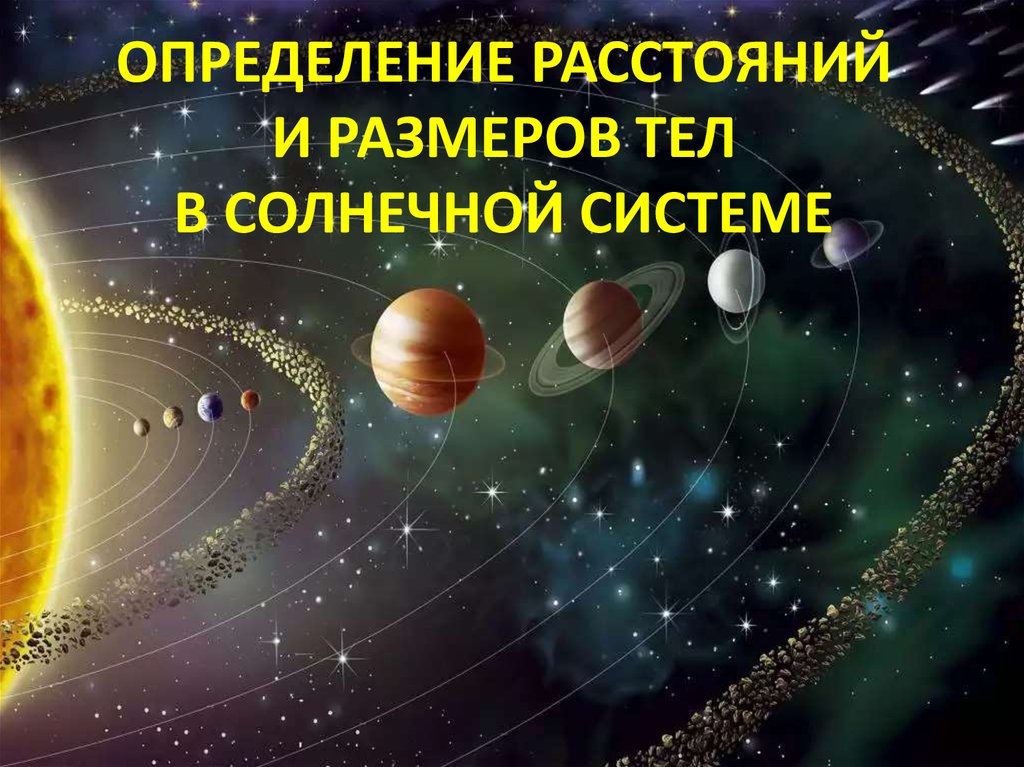 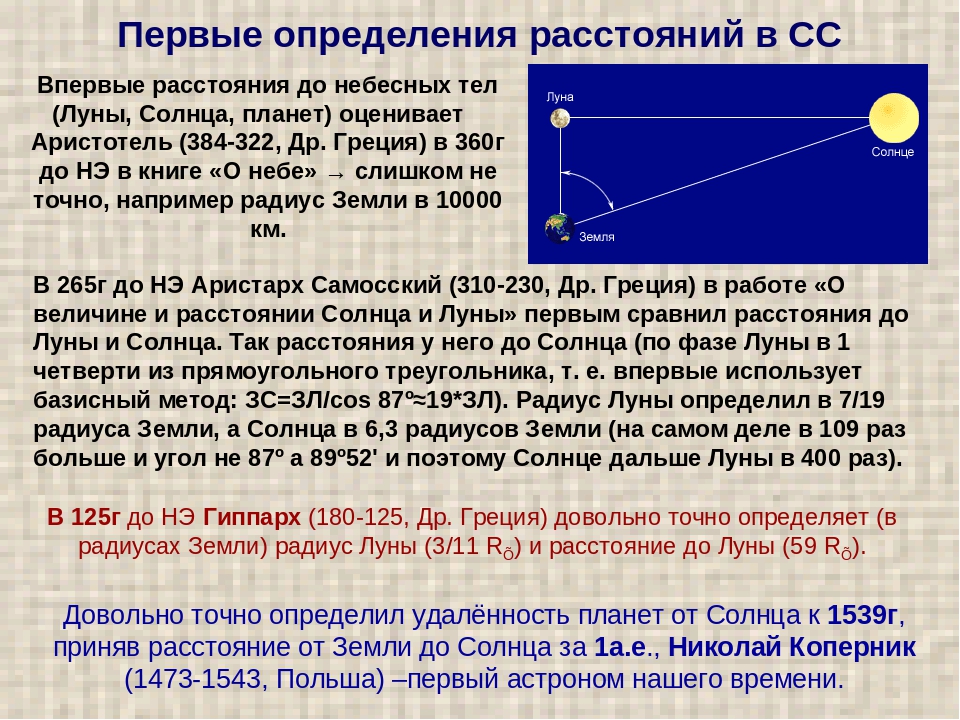 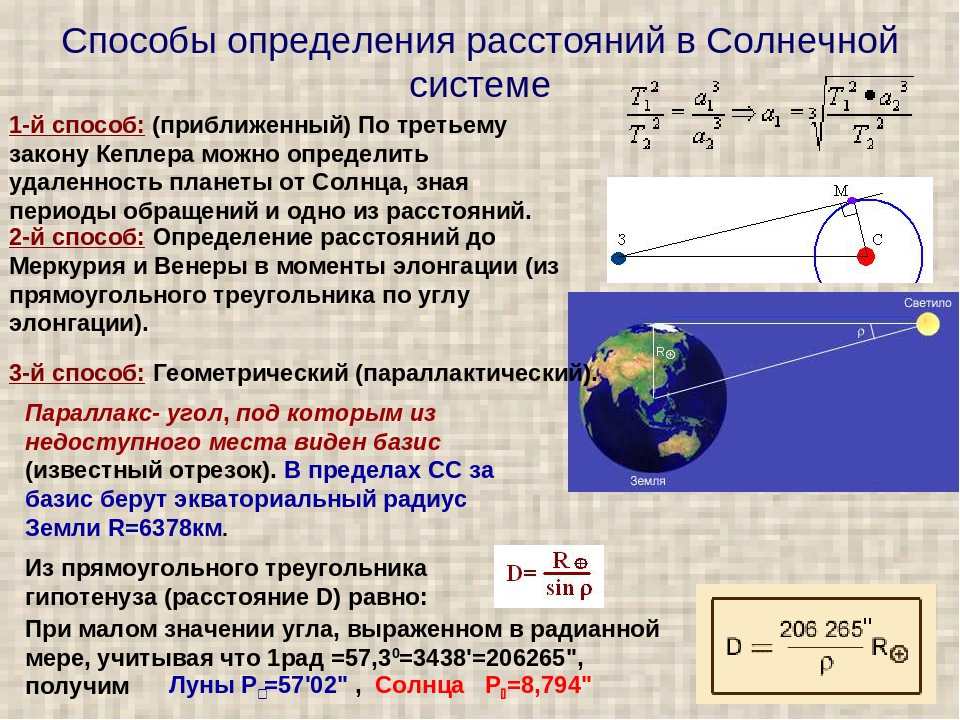 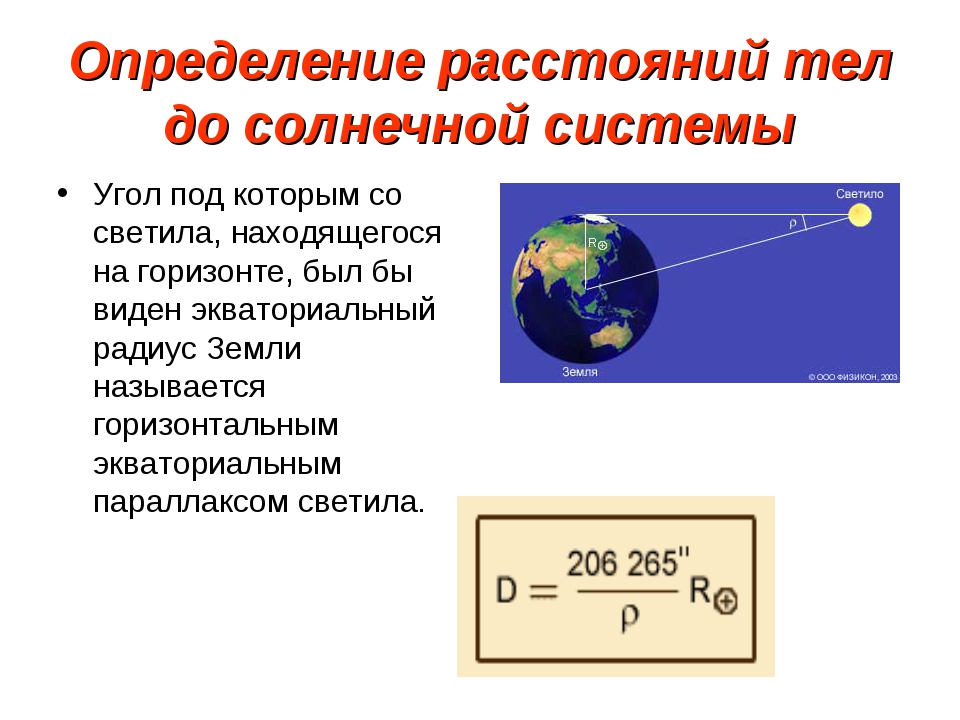 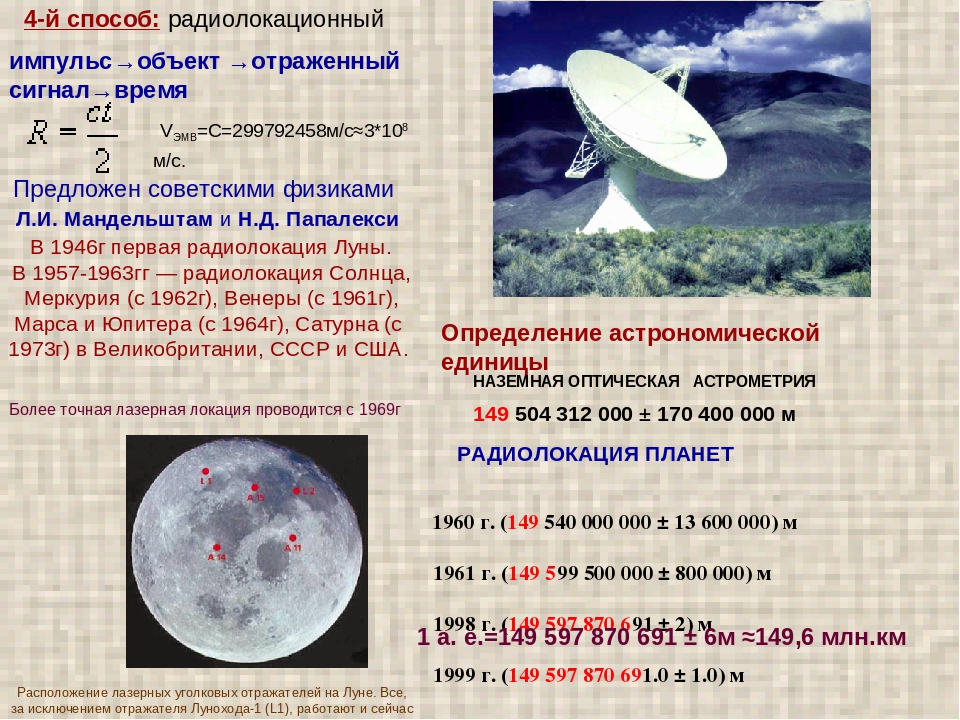 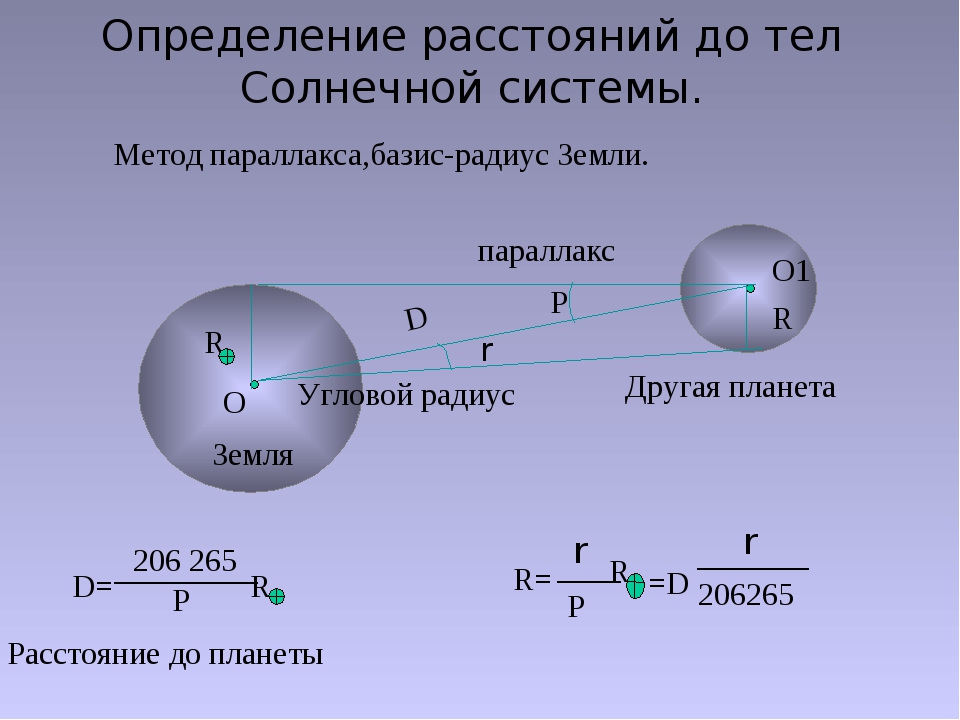 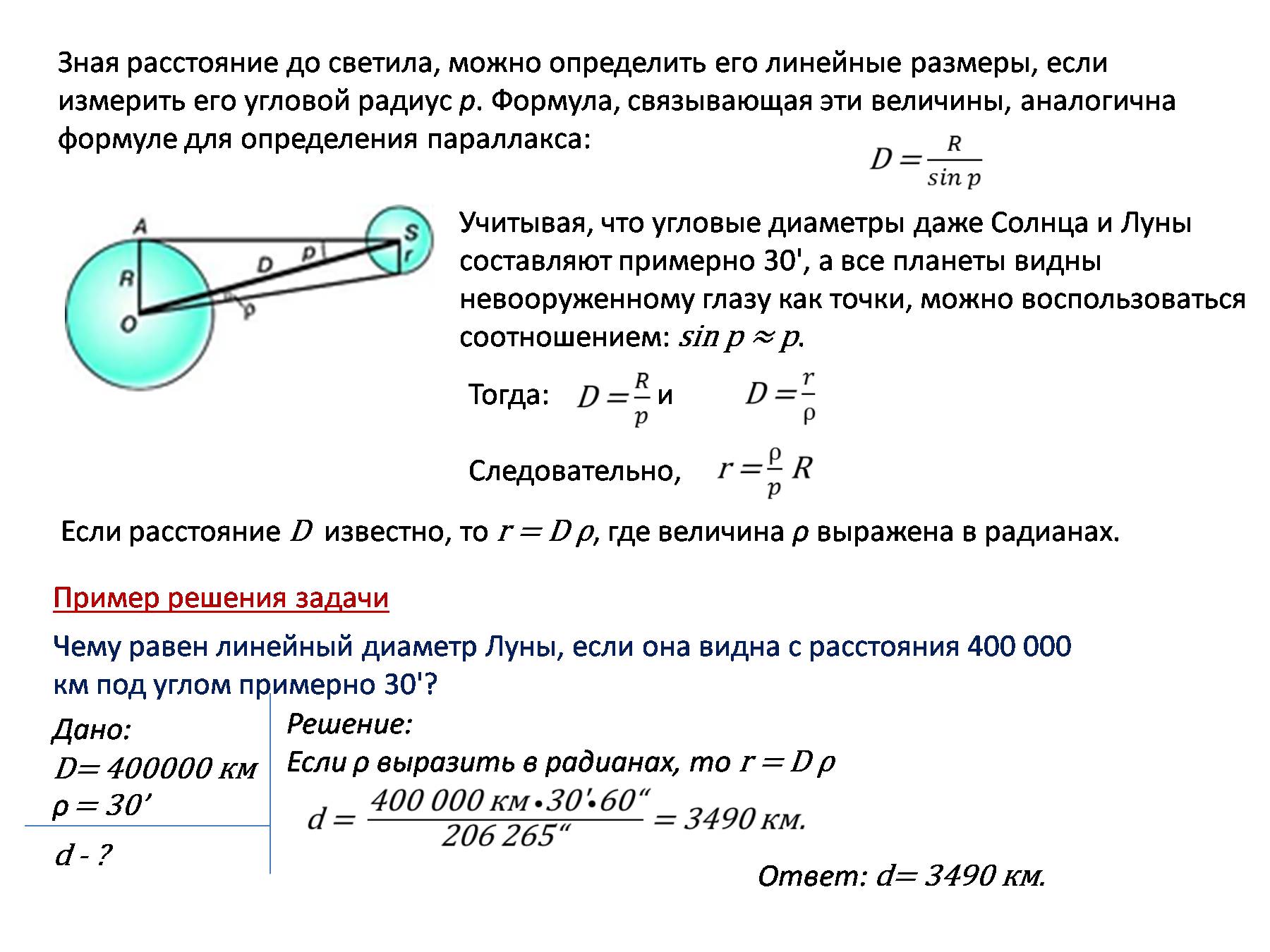 Задание: Составить конспектОтветить на вопросы Угол, под которым с наблюдаемого светила виден радиус Земли, перпендикулярный лучу зрения, называется...Что принимается за базис при определении расстояний до тел Солнечной системы?Астрономическая единица (а.е.) равна...Форма отчетаСделать фотоотчёт ответов или оформите Word документ на вопросы Срок выполнения задания 27.04.2020.Получатель отчета. Черданцева Тамара Исаевна: электронная почта tich59@mail.ru; WhatsApp +79126641840